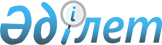 О внесении изменения в приказ Заместителя Премьер-Министра Республики Казахстан – Министра сельского хозяйства Республики Казахстан от 1 июня 2017 года № 221 "Об утверждении Положения о Комитете государственной инспекции в агропромышленном комплексе Министерства сельского хозяйства Республики Казахстан"Приказ и.о. Министра сельского хозяйства Республики Казахстан от 21 июля 2022 года № 233
      ПРИКАЗЫВАЮ:
      1. Внести в приказ Заместителя Премьер-Министра Республики Казахстан – Министра сельского хозяйства Республики Казахстан от 1 июня 2017 года № 221 "Об утверждении Положения о Комитете государственной инспекции в агропромышленном комплексе Министерства сельского хозяйства Республики Казахстан" следующее изменение:
      Положение о Комитете государственной инспекции в агропромышленном комплексе Министерства сельского хозяйства Республики Казахстан, утвержденное указанным приказом, изложить в новой редакции согласно приложению к настоящему приказу.
      2. Комитету государственной инспекции в агропромышленном комплексе Министерства сельского хозяйства Республики Казахстан в установленном законодательством порядке обеспечить:
      1) направление электронной копии настоящего приказа в Республиканское государственное предприятие на праве хозяйственного ведения "Институт законодательства и правовой информации Республики Казахстан" Министерства юстиции Республики Казахстан для включения в Эталонный контрольный банк нормативных правовых актов Республики Казахстан;
      2) размещение настоящего приказа на интернет-ресурсе Министерства сельского хозяйства Республики Казахстан;
      3) принятие иных мер, вытекающих из настоящего приказа.
      3. Контроль за исполнением настоящего приказа возложить на курирующего вице-министра сельского хозяйства Республики Казахстан.
      4. Настоящий приказ вводится в действие со дня его первого официального опубликования. Положение о Комитете государственной инспекции в агропромышленном комплексе Министерства сельского хозяйства Республики Казахстан Глава 1. Общие положения
      1. Государственное учреждение "Комитет государственной инспекции в агропромышленном комплексе Министерства сельского хозяйства Республики Казахстан" (далее – Комитет) осуществляет руководство в сфере агропромышленного комплекса в части защиты и карантина растений, регулирования зернового рынка, семеноводства, племенного животноводства.
      2. Комитет осуществляет свою деятельность в соответствии с Конституцией и законами Республики Казахстан, актами Президента и Правительства Республики Казахстан, иными нормативными правовыми актами, а также настоящим Положением.
      3. Комитет является юридическим лицом в организационно-правовой форме государственного учреждения, имеет печати и штампы со своим наименованием на казахском языке, бланки установленного образца, в соответствии с законодательством Республики Казахстан счета в органах казначейства.
      4. Комитет вступает в гражданско-правовые отношения от собственного имени.
      5. Комитет имеет право выступать стороной гражданско-правовых отношений от имени государства, если он уполномочен на это в соответствии с законодательством Республики Казахстан.
      6. Комитет по вопросам своей компетенции в установленном законодательством порядке принимает решения, оформляемые приказами председателя Комитета и другими актами, предусмотренными законодательством Республики Казахстан.
      7. Структура и лимит штатной численности Комитета утверждаются в соответствии с законодательством Республики Казахстан.
      8. Местонахождение юридического лица: Республика Казахстан, 010000, город Нур-Султан, Есильский район, проспект Мәңгілік Ел, дом 8, административное здание "Дом министерств", подъезд № 13.
      9. Полное наименование государственного органа – государственное учреждение "Комитет государственной инспекции в агропромышленном комплексе Министерства сельского хозяйства Республики Казахстан".
      10. Настоящее Положение является учредительным документом Комитета.
      11. Финансирование деятельности Комитета осуществляется из республиканского бюджета.
      12. Комитету запрещается вступать в договорные отношения с субъектами предпринимательства на предмет выполнения обязанностей, являющихся полномочиями Комитета.
      Если Комитету законодательными актами предоставлено право осуществлять приносящую доходы деятельность, то полученные доходы, полученные от такой деятельности, направляются в государственный бюджет. Глава 2. Задачи, права и обязанности Комитета
      13. Задачи:
      1) выполнение регулятивных, реализационных и контрольно-надзорных функций, а также участие в выполнении стратегических функций в области карантина растений;
      2) выполнение регулятивных, реализационных и контрольных функций, а также участие в выполнении стратегических функций в области защиты растений;
      3) выполнение реализационных и контрольных функций в области племенного животноводства;
      4) выполнение регулятивных, реализационных и контрольных функций в области регулирования зернового рынка;
      5) выполнение реализационных и контрольных функций в области семеноводства;
      6) выполнение регулятивных, реализационных и контрольных функций в области агропромышленного комплекса;
      7) выполнение реализационных и контрольных функций в области государственного имущества.
      14. Права и обязанности:
      1) права:
      запрашивать и получать в установленном законодательством порядке от государственных органов, организаций, их должностных лиц необходимую информацию и материалы;
      давать разъяснения и комментарии по применению действующего законодательства по вопросам, входящим в компетенцию Комитета;
      осуществлять повышение квалификации и подготовки сотрудников Комитета;
      поощрять работников, налагать дисциплинарные взыскания, привлекать работников к материальной ответственности в случаях и порядке, предусмотренных Трудовым кодексом и законодательством о государственной службе;
      участвовать в пределах компетенции в разработке проектов нормативных правовых актов и международных договоров Республики Казахстан;
      участвовать в деятельности международных организаций в сфере деятельности, отнесенной к компетенции Комитета;
      давать обязательные для исполнения указания территориальным подразделениям Комитета;
      обращаться в суд, предъявлять иски в целях защиты прав и интересов Комитета в соответствии с законодательством Республики Казахстан;
      оказывать содействие в пределах своей компетенции административным органам, должностным лицам в случаях, предусмотренных Административным процедурно-процессуальным кодексом Республики Казахстан;
      отказывать в реализации прав участника административной процедуры в случаях и по основаниям, которые установлены Административным процедурно-процессуальным кодексом Республики Казахстан;
      осуществлять иные права, предусмотренные действующими законодательными актами;
      2) обязанности:
      принимать обязательные для исполнения нормативные правовые акты в пределах своей компетенции;
      рассматривать обращения, заявления и жалобы физических и юридических лиц по вопросам, входящим в компетенцию Комитета, в порядке, установленном законодательством Республики Казахстан;
      принимать и регистрировать обращения, содействовать их оформлению и приложенных к ним документов, предоставлять возможность устранять формальные ошибки и дополнять прилагаемые документы;
      разъяснять участнику административной процедуры его права и обязанности по вопросам, связанным с осуществлением административной процедуры;
      заблаговременно уведомлять участника административной процедуры о месте и времени проводимого заслушивания;
      заслушивать участника административной процедуры перед принятием решения по административной процедуре, за исключением случаев, предусмотренных Административным процедурно-процессуальным кодексом Республики Казахстан;
      доводить административный акт до сведения участника административной процедуры либо их представителей в порядке, установленном Административным процедурно-процессуальным кодексом Республики Казахстан;
      осуществлять координацию и контроль деятельности территориальных подразделений Комитета, а также подведомственных организаций Комитета;
      обеспечивать своевременное и качественное исполнение поручений Главы государства, Администрации Президента Республики Казахстан и Правительства Республики Казахстан, а также планов законопроектных работ Правительства Республики Казахстан на соответствующие годы;
      осуществлять иные обязанности, предусмотренные действующими законодательными актами.
      15. Функции:
      1) реализует государственную политику в области карантина растений;
      2) организует государственные мероприятия по защите и карантину растений в соответствии с законами Республики Казахстан;
      3) осуществляет государственный карантинный фитосанитарный контроль и надзор;
      4) осуществляет координацию и методическое руководство деятельностью местных исполнительных органов в области карантина растений;
      5) разрабатывает правила по изъятию и уничтожению подкарантинной продукции, зараженной карантинными объектами, не подлежащей обеззараживанию или переработке;
      6) разрабатывает карантинные фитосанитарные требования;
      7) разрабатывает перечень подкарантинной продукции;
      8) разрабатывает правила по охране территории Республики Казахстан от карантинных объектов и чужеродных видов;
      9) разрабатывает правила возмещения физическим и юридическим лицам затрат на закладку и выращивание уничтоженных плодово-ягодных культур, зараженных бактериальным ожогом плодовых;
      10) разрабатывает правила проведения анализа фитосанитарного риска;
      11) выдает, приостанавливает действие и отзывает учетные номера;
      12) разрабатывает порядок использования материальных средств, технических средств для фото- и видеофиксации при осуществлении государственного карантинного фитосанитарного контроля и надзора;
      13) разрабатывает перечень карантинных объектов и чужеродных видов, по отношению к которым устанавливаются и осуществляются мероприятия по карантину растений;
      14) разрабатывает перечень карантинных объектов и чужеродных видов, по отношению к которым мероприятия по локализации и ликвидации очагов распространения осуществляются за счет бюджетных средств;
      15) принимает решение об установлении карантинной зоны с введением карантинного режима или его отмене на территории двух или более областей (за исключением случаев локального распространения карантинного объекта на территории областей), а также разрабатывает и утверждает порядок проведения мероприятий по карантину растений в этих зонах и осуществляет контроль и надзор за их проведением;
      16) разрабатывает порядок создания и хранения запаса пестицидов для проведения мероприятий по карантину растений;
      17) осуществляет государственный контроль за соблюдением законодательства Республики Казахстан в области карантина растений местными исполнительными органами;
      18) определяет перечень карантинных объектов, по отношению к которым устанавливаются и осуществляются мероприятия по карантину растений;
      19) создает базу данных о наличии и распространении карантинных объектов в Республике Казахстан и других государствах, мерах и мероприятиях по борьбе с ними, размещает информацию на официальном интернет-ресурсе и предоставляет ее по запросу заинтересованным лицам;
      20) определяет подкарантинные объекты, зоны, места, участки производства, свободные или имеющие ограниченное распространение карантинных объектов и (или) чужеродных видов, предоставляет подтверждение стране-импортеру и обеспечивает доступ представителям страны-импортера для проведения инспектирования в случаях, предусмотренных международными договорами, ратифицированными Республикой Казахстан;
      21) разрабатывает положение о государственных инспекторах по карантину растений;
      22) разрабатывает и утверждает методы, методики, рекомендации, регламентирующие порядок, способы осуществления мероприятий по карантину растений;
      23) разрабатывает совместно с научно-исследовательскими организациями карантинные фитосанитарные меры на основе научных принципов оценки фитосанитарного риска с учетом требований международных норм и рекомендаций и осуществляет постоянный контроль и надзор за их выполнением физическими и юридическими лицами;
      24) устанавливает квалификационные требования на занятие должности Главного государственного инспектора по карантину растений и государственных инспекторов по карантину растений;
      25) организует проведение мероприятий по карантину растений и осуществляет контроль и надзор за их проведением в пределах своей компетенции;
      26) определяет условия транзита подкарантинной продукции;
      27) вводит и отменяет временные карантинные фитосанитарные меры в соответствии с правилами по охране территории Республики Казахстан от карантинных объектов и чужеродных видов;
      28) осуществляет государственные закупки пестицидов, работ и услуг по их хранению, транспортировке, применению для проведения мероприятий по карантину растений в порядке, установленном законодательством Республики Казахстан о государственных закупках;
      29) создает запас пестицидов для проведения мероприятий по карантину растений в порядке, установленном законодательством Республики Казахстан;
      30) распределяет по территории Республики Казахстан пестициды, приобретенные за счет бюджетных средств, для проведения мероприятий по карантину растений;
      31) проводит на фитосанитарных контрольных постах первичный карантинный фитосанитарный контроль и надзор за ввозимой, вывозимой и транзитной подкарантинной продукцией, при необходимости – ее карантинную фитосанитарную экспертизу и (или) лабораторную экспертизу с отбором образцов, за транспортными средствами и приспособлениями для перевозки (в том числе кабинами, салонами, багажными и грузовыми отделениями транспортных средств, контейнерами), ручной кладью и багажом физических лиц, составляет акт карантинного фитосанитарного контроля и надзора, проставляет на сопроводительных товаротранспортных документах соответствующий штамп установленного образца о прохождении государственного карантинного фитосанитарного контроля и надзора;
      32) проводит в пункте назначения подкарантинной продукции вторичный карантинный фитосанитарный контроль и надзор, отбор образцов, при необходимости – ее карантинную фитосанитарную экспертизу и (или) лабораторную экспертизу с учетом фитосанитарной характеристики территории и места ее происхождения, пункта назначения, а также зон, мест, участков производства, свободных или имеющих ограниченное распространение карантинных объектов и (или) чужеродных видов, за транспортными средствами и приспособлениями для перевозки (в том числе кабинами, салонами, багажными и грузовыми отделениями транспортных средств, контейнерами), ручной кладью и багажом физических лиц, составляет акт карантинного фитосанитарного контроля и надзора, проставляет на сопроводительных товаротранспортных документах соответствующий штамп установленного образца о прохождении государственного карантинного фитосанитарного контроля и надзора;
      33) проводит в местах отгрузки вывозимой подкарантинной продукции постоянный карантинный досмотр, при необходимости – ее карантинную фитосанитарную экспертизу и (или) лабораторную экспертизу с отбором образцов и фитосанитарную сертификацию;
      34) проводит документарный государственный карантинный фитосанитарный контроль на фитосанитарных контрольных постах ввозимой, вывозимой и транзитной подкарантинной продукции;
      35) проводит постоянный досмотр подкарантинной продукции, при необходимости – ее карантинную фитосанитарную экспертизу и (или) лабораторную экспертизу с отбором образцов и рассматривает карантинные документы на объектах внутренней торговли и в организациях Республики Казахстан;
      36) проводит постоянные контрольные выборочные обследования территорий и помещений организаций, объектов внутренней торговли, крестьянских или фермерских, приусадебных и дачных хозяйств, выращивающих, заготавливающих, складирующих, перерабатывающих и реализующих продукцию растительного происхождения, земель сельскохозяйственного и другого назначения;
      37) выдает и контролирует исполнение предписаний об устранении выявленных нарушений законодательства Республики Казахстан в области карантина растений и выполнении мероприятий по карантину растений;
      38) направляет исковое заявление в суд о запрещении или приостановлении деятельности индивидуальных предпринимателей и юридических лиц в порядке и на основаниях, установленных законодательными актами Республики Казахстан;
      39) организует и контролирует мероприятия по исследованию импортного посевного и посадочного материалов в уполномоченной организации на наличие скрытой зараженности карантинными объектами и чужеродными видами;
      40) выдает фитосанитарные и карантинные сертификаты на подкарантинную продукцию;
      41) обеспечивает выполнение международных норм и требований в соответствии с заключенными соглашениями в области карантина растений;
      42) разрабатывает в пределах своей компетенции нормативные правовые акты в области карантина растений;
      43) разрабатывает по согласованию с центральным уполномоченным органом по бюджетному планированию натуральные нормы в области карантина растений;
      44) определяет перечень должностных лиц, имеющих право на ношение форменной одежды (без погон), образцы форменной одежды (без погон) и порядок ношения;
      45) разрабатывает в пределах своей компетенции нормативные правовые акты в области защиты растений;
      46) осуществляет координацию и методическое руководство местных исполнительных органов в области защиты растений;
      47) разрабатывает перечень особо опасных вредных организмов;
      48) разрабатывает технический регламент о безопасности средств защиты растений (пестицидов);
      49) выдает заключение (разрешительный документ) на ввоз образцов незарегистрированных средств защиты растений (пестицидов) для проведения регистрационных (мелкоделяночных и производственных) испытаний и (или) научных исследований в соответствии с решениями Коллегии Евразийской экономической комиссии;
      50) выдает лицензии на импорт средств защиты растений (пестицидов);
      51) разрабатывает квалификационные требования, предъявляемые к следующим подвидам деятельности по:
      производству (формуляции) пестицидов;
      реализации пестицидов;
      применению пестицидов аэрозольным и фумигационным способами;
      52) разрабатывает правила проведения регистрационных (мелкоделяночных и производственных) испытаний и государственной регистрации пестицидов по согласованию с уполномоченным органом в области охраны окружающей среды и государственным органом в сфере санитарно-эпидемиологического благополучия населения;
      53) осуществляет государственную регистрацию пестицидов и выдачу регистрационных удостоверений на пестициды;
      54) разрабатывает, утверждает и ведет список пестицидов;
      55) разрабатывает правила проведения фитосанитарных мероприятий;
      56) разрабатывает формы протоколов и предписаний, а также порядок их составления и вынесения в соответствии с законодательством Республики Казахстан;
      57) организует фитосанитарные мероприятия;
      58) координирует деятельность государственных органов, физических и юридических лиц в проведении фитосанитарных мероприятий;
      59) организует и проводит государственный закуп пестицидов, работ и услуг по их хранению, транспортировке, применению, а также создает запас пестицидов в порядке, установленном законодательством Республики Казахстан;
      60) разрабатывает фитосанитарные нормативы, формы фитосанитарного учета, а также порядок их представления;
      61) организует фитосанитарный мониторинг по вредным и особо опасным вредным организмам;
      62) организует регистрационные (мелкоделяночные и производственные) испытания и государственную регистрацию пестицидов;
      63) организует и координирует, осуществляет заказы на прикладные научные исследования в области защиты растений;
      64) распределяет пестициды, приобретенные за счет бюджетных средств, по территории Республики Казахстан в зависимости от данных фитосанитарного мониторинга и складывающейся фитосанитарной обстановки;
      65) осуществляет сотрудничество с международными организациями и государственными органами, участвует в реализации международных программ в области защиты растений;
      66) устанавливает норматив запаса по видам пестицидов и порядок его использования;
      67) организует и осуществляет государственный фитосанитарный контроль;
      68) рассматривает проекты документов по стандартизации в пределах компетенции, а также готовит предложения по разработке, внесению изменений, пересмотру и отмене национальных, межгосударственных стандартов, национальных классификаторов технико-экономической информации и рекомендаций по стандартизации для внесения в уполномоченный орган в сфере стандартизации;
      69) осуществляет контроль за соблюдением законодательства Республики Казахстан о защите растений местными исполнительными органами;
      70) определяет порядок обезвреживания пестицидов, а также условий содержания специальных хранилищ (могильников) в надлежащем состоянии по согласованию с уполномоченным органом в области охраны окружающей среды и государственным органом в сфере санитарно-эпидемиологического благополучия населения;
      71) разрабатывает и утверждает методы, методики, рекомендации, регламентирующие порядок, способы осуществления фитосанитарных мероприятий, организует, координирует и контролирует проведение прикладных научных исследований в области защиты растений, а также согласовывает программы обучения (учебные программы) по подготовке и повышению квалификации специалистов по защите растений;
      72) определяет виды фитосанитарной отчетности, формы и сроки их представления;
      73) осуществляет мониторинг зернового рынка;
      74) осуществляет государственный контроль за соблюдением местными исполнительными органами законодательства Республики Казахстан о зерне;
      75) выдает предписания о нарушении законодательства Республики Казахстан о зерне, рассматривает дела об административных правонарушениях в соответствии с законодательством Республики Казахстан об административных правонарушениях;
      76) реализует основные направления государственной политики в области племенного животноводства;
      77) проводит ведомственные статистические наблюдения и обеспечивает формирование статистической информации в области племенного животноводства в соответствии со статистической методологией, утвержденной уполномоченным органом в области государственной статистики;
      78) ведет и издает государственный реестр селекционных достижений, рекомендованных к использованию в Республике Казахстан;
      79) осуществляет прием уведомлений от физических и юридических лиц о начале деятельности в области племенного животноводства в соответствии с Законом Республики Казахстан "О разрешениях и уведомлениях";
      80) ведет реестр физических и юридических лиц, уведомивших уполномоченный орган о начале деятельности в области племенного животноводства, и вносит в него изменения и дополнения;
      81) ведет мониторинг данных государственного регистра племенных животных и информирует заинтересованные лица о его результатах;
      82) проводит испытание и апробацию селекционных достижений в области животноводства;
      83) осуществляет контроль за исполнением законодательства Республики Казахстан о племенном животноводстве;
      84) осуществляет контроль за достоверностью данных племенных свидетельств на реализуемую племенную продукцию (материал);
      85) реализует государственную политику в области семеноводства;
      86) реализует научно-технические программы по селекции, сортоиспытанию и семеноводству;
      87) осуществляет мониторинг семенных ресурсов республики;
      88) регистрирует оригинаторов сортов в соответствии с правилами регистрации сортов, утвержденными уполномоченным органом;
      89) организует государственные испытания сортов отечественной и иностранной селекции;
      90) реализует государственную политику в области:
      агропромышленного комплекса;
      пчеловодства;
      91) организует систему товародвижения продукции агропромышленного комплекса;
      92) разрабатывает подзаконные нормативные правовые акты, определяющие порядок оказания государственных услуг;
      93) обеспечивает повышение качества оказания государственных услуг;
      94) обеспечивает доступность подзаконных нормативных правовых актов, определяющих порядок оказания государственных услуг;
      95) обеспечивает информированность услугополучателей в доступной форме о порядке оказания государственных услуг;
      96) рассматривает обращения услугополучателей по вопросам оказания государственных услуг;
      97) принимает меры, направленные на восстановление нарушенных прав, свобод и законных интересов услугополучателей;
      98) обеспечивает повышение квалификации работников в сфере оказания государственных услуг, общения с инвалидами;
      99) принимает меры по оптимизации и автоматизации процессов оказания государственных услуг в области агропромышленного комплекса в соответствии с законодательством Республики Казахстан по согласованию с уполномоченным органом в сфере информатизации;
      100) осуществляет иные функции в соответствии с законодательством Республики Казахстан. Глава 3. Статус и полномочия председателя Комитета
      16. Руководство Комитета осуществляется председателем Комитета, который несет персональную ответственность за выполнение возложенных на Комитет задач и осуществление им своих полномочий.
      17. Председатель Комитета назначается на должность и освобождается от должности в соответствии с законодательством Республики Казахстан.
      18. Председатель Комитета имеет заместителя, который назначается на должность и освобождается от должности в соответствии с законодательством Республики Казахстан.
      19. Полномочия председателя Комитета:
      1) в пределах своей компетенции подписывает приказы;
      2) представляет руководству Министерства сельского хозяйства Республики Казахстан предложения по структуре и штатной численности Комитета;
      3) утверждает структуру и штатную численность территориальных подразделений Комитета;
      4) назначает на должности и освобождает от должностей работников Комитета, руководителей территориальных подразделений и их заместителей, руководителей подведомственных организаций и их заместителей, кроме заместителя председателя Комитета;
      5) определяет полномочия своего заместителя и руководителей и заместителей руководителей территориальных подразделений Комитета, а также утверждает должностные инструкции работников Комитета и руководителей подведомственных организаций и их заместителей;
      6) в пределах своей компетенции принимает меры, направленные на противодействие коррупции в Комитете и несет персональную ответственность за принятие антикоррупционных мер;
      7) поощряет и налагает дисциплинарные взыскания на работников Комитета, руководителей территориальных подразделений и их заместителей, и на руководителей подведомственных организаций и их заместителей, кроме заместителя председателя Комитета;
      8) в установленном законодательством порядке решает вопросы командирования, предоставления отпусков, оказания материальной помощи, подготовки (переподготовки), повышения квалификации, поощрения, выплаты надбавок и премирования работников Комитета, кроме заместителя Председателя Комитета;
      9) в установленном законодательством порядке решает вопросы предоставления отпусков руководителям и заместителям руководителей территориальных подразделений Комитета, а также руководителей подведомственных организаций и их заместителей;
      10) в установленном законодательством порядке решает вопросы командирования (за пределы соответствующей области и заграницу), оказания материальной помощи, выплаты надбавок и премирования руководителям и заместителям руководителей территориальных подразделений Комитета;
      11) в установленном законодательством порядке согласовывает вопросы командирования (за пределы соответствующей области и заграницу), руководителям подведомственных организаций и их заместителей;
      12) в установленном законодательством порядке решает вопросы оказания материальной помощи, выплаты надбавок и премирования руководителям подведомственных организаций и их заместителей;
      13) в установленном законодательством порядке согласовывает подготовки (переподготовки), повышения квалификации, руководителей подведомственных организаций и их заместителей;
      14) возлагает на время отсутствия руководителя территориального подразделения Комитета временное исполнение его обязанностей на заместителя руководителя или другого работника территориального подразделения Комитета;
      15) утверждает положения структурных подразделений и территориальных подразделений, находящихся в ведении Комитета и в пределах своей компетенции учредительные документы подведомственных организаций Комитета;
      16) утверждает структуру и согласовывает штатные расписания подведомственных организаций Комитета;
      17) вырабатывает предложения по формированию государственной политики в регулируемой сфере;
      18) определяет компетенцию и порядок взаимодействия территориальных подразделений с Комитетом;
      19) отменяет или приостанавливает полностью или в части действие актов территориальных подразделений Комитета;
      20) представляет Комитет в государственных органах и иных организациях без доверенности;
      21) осуществляет иные полномочия в соответствии с законами и актами Президента Республики Казахстан.
      20. Председатель Комитета определяет полномочия своего заместителя в соответствии с действующим законодательством. Глава 4. Имущество Комитета
      21. Комитет может иметь на праве оперативного управления обособленное имущество в случаях, предусмотренных законодательством. Имущество Комитета формируется за счет имущества, переданного ему собственником, а также имущества (включая денежные доходы), приобретенного в результате собственной деятельности и иных источников, не запрещенных законодательством Республики Казахстан.
      22. Имущество, закрепленное за Комитетом, относится к республиканской собственности.
      23. Комитет не вправе самостоятельно отчуждать или иным способом распоряжаться закрепленным за ним имуществом и имуществом, приобретенным за счет средств, выданных ему по плану финансирования, если иное не установлено законодательством. Глава 5. Реорганизация и упразднение Комитета
      24. Реорганизация и упразднение Комитета осуществляется в соответствии с законодательством Республики Казахстан. Перечень организаций, находящихся в ведении Комитета 1. Республиканские государственные предприятия
      Республиканское государственное предприятие на праве хозяйственного ведения "Фитосанитария" Комитета государственной инспекции в агропромышленном комплексе Министерства сельского хозяйства Республики Казахстан. 2. Государственные учреждения
      1. Государственное учреждение "Республиканский центр карантина растений" Комитета государственной инспекции в агропромышленном комплексе Министерства сельского хозяйства Республики Казахстан.
      2. Республиканское государственное учреждение "Республиканский методический центр фитосанитарной диагностики и прогнозов" Комитета государственной инспекции в агропромышленном комплексе Министерства сельского хозяйства Республики Казахстан. Перечень территориальных подразделений, находящихся в ведении Комитета 
      1. Государственное учреждение "Акмолинская областная территориальная инспекция Комитета государственной инспекции в агропромышленном комплексе Министерства сельского хозяйства Республики Казахстан".
      2. Государственное учреждение "Аккольская районная территориальная инспекция Комитета государственной инспекции в агропромышленном комплексе Министерства сельского хозяйства Республики Казахстан".
      3. Государственное учреждение "Аршалынская районная территориальная инспекция Комитета государственной инспекции в агропромышленном комплексе Министерства сельского хозяйства Республики Казахстан".
      4. Государственное учреждение "Астраханская районная территориальная инспекция Комитета государственной инспекции в агропромышленном комплексе Министерства сельского хозяйства Республики Казахстан".
      5. Государственное учреждение "Атбасарская районная территориальная инспекция Комитета государственной инспекции в агропромышленном комплексе Министерства сельского хозяйства Республики Казахстан".
      6. Государственное учреждение "Буландинская районная территориальная инспекция Комитета государственной инспекции в агропромышленном комплексе Министерства сельского хозяйства Республики Казахстан".
      7. Государственное учреждение "Егиндыкольская районная территориальная инспекция Комитета государственной инспекции в агропромышленном комплексе Министерства сельского хозяйства Республики Казахстан".
      8. Государственное учреждение "Ерейментауская районная территориальная инспекция Комитета государственной инспекции в агропромышленном комплексе Министерства сельского хозяйства Республики Казахстан".
      9. Государственное учреждение "Есильская районная территориальная инспекция Комитета государственной инспекции в агропромышленном комплексе Министерства сельского хозяйства Республики Казахстан".
      10. Государственное учреждение "Жаксынская районная территориальная инспекция Комитета государственной инспекции в агропромышленном комплексе Министерства сельского хозяйства Республики Казахстан".
      11. Государственное учреждение "Жаркаинская районная территориальная инспекция Комитета государственной инспекции в агропромышленном комплексе Министерства сельского хозяйства Республики Казахстан".
      12. Государственное учреждение "Коргалжинская районная территориальная инспекция Комитета государственной инспекции в агропромышленном комплексе Министерства сельского хозяйства Республики Казахстан".
      13. Государственное учреждение "Сандыктауская районная территориальная инспекция Комитета государственной инспекции в агропромышленном комплексе Министерства сельского хозяйства Республики Казахстан".
      14. Государственное учреждение "Целиноградская районная территориальная инспекция Комитета государственной инспекции в агропромышленном комплексе Министерства сельского хозяйства Республики Казахстан".
      15. Государственное учреждение "Шортандинская районная территориальная инспекция Комитета государственной инспекции в агропромышленном комплексе Министерства сельского хозяйства Республики Казахстан".
      16. Государственное учреждение "Территориальная инспекция района Биржан сал Комитета государственной инспекции в агропромышленном комплексе Министерства сельского хозяйства Республики Казахстан".
      17. Государственное учреждение "Зерендинская районная территориальная инспекция Комитета государственной инспекции в агропромышленном комплексе Министерства сельского хозяйства Республики Казахстан".
      18. Государственное учреждение "Бурабайская районная территориальная инспекция Комитета государственной инспекции в агропромышленном комплексе Министерства сельского хозяйства Республики Казахстан".
      19. Государственное учреждение "Кокшетауская городская территориальная инспекция Комитета государственной инспекции в агропромышленном комплексе Министерства сельского хозяйства Республики Казахстан".
      20. Государственное учреждение "Актюбинская областная территориальная инспекция Комитета государственной инспекции в агропромышленном комплексе Министерства сельского хозяйства Республики Казахстан".
      21. Государственное учреждение "Айтекебийская районная территориальная инспекция Комитета государственной инспекции в агропромышленном комплексе Министерства сельского хозяйства Республики Казахстан".
      22. Государственное учреждение "Алгинская районная территориальная инспекция Комитета государственной инспекции в агропромышленном комплексе Министерства сельского хозяйства Республики Казахстан".
      23. Государственное учреждение "Байганинская районная территориальная инспекция Комитета государственной инспекции в агропромышленном комплексе Министерства сельского хозяйства Республики Казахстан".
      24. Государственное учреждение "Иргизская районная территориальная инспекция Комитета государственной инспекции в агропромышленном комплексе Министерства сельского хозяйства Республики Казахстан".
      25. Государственное учреждение "Каргалинская районная территориальная инспекция Комитета государственной инспекции в агропромышленном комплексе Министерства сельского хозяйства Республики Казахстан".
      26. Государственное учреждение "Мартукская районная территориальная инспекция Комитета государственной инспекции в агропромышленном комплексе Министерства сельского хозяйства Республики Казахстан".
      27. Государственное учреждение "Мугалжарская районная территориальная инспекция Комитета государственной инспекции в агропромышленном комплексе Министерства сельского хозяйства Республики Казахстан".
      28. Государственное учреждение "Темирская районная территориальная инспекция Комитета государственной инспекции в агропромышленном комплексе Министерства сельского хозяйства Республики Казахстан".
      29. Государственное учреждение "Уилская районная территориальная инспекция Комитета государственной инспекции в агропромышленном комплексе Министерства сельского хозяйства Республики Казахстан".
      30. Государственное учреждение "Кобдинская районная территориальная инспекция Комитета государственной инспекции в агропромышленном комплексе Министерства сельского хозяйства Республики Казахстан".
      31. Государственное учреждение "Хромтауская районная территориальная инспекция Комитета государственной инспекции в агропромышленном комплексе Министерства сельского хозяйства Республики Казахстан".
      32. Государственное учреждение "Шалкарская районная территориальная инспекция Комитета государственной инспекции в агропромышленном комплексе Министерства сельского хозяйства Республики Казахстан".
      33. Государственное учреждение "Актюбинская городская территориальная инспекция Комитета государственной инспекции в агропромышленном комплексе Министерства сельского хозяйства Республики Казахстан".
      34. Государственное учреждение "Алматинская областная территориальная инспекция Комитета государственной инспекции в агропромышленном комплексе Министерства сельского хозяйства Республики Казахстан".
      35. Государственное учреждение "Аксуская районная территориальная инспекция Комитета государственной инспекции в агропромышленном комплексе Министерства сельского хозяйства Республики Казахстан".
      36. Государственное учреждение "Алакольская районная территориальная инспекция Комитета государственной инспекции в агропромышленном комплексе Министерства сельского хозяйства Республики Казахстан".
      37. Государственное учреждение "Балхашская районная территориальная инспекция Комитета государственной инспекции в агропромышленном комплексе Министерства сельского хозяйства Республики Казахстан".
      38. Государственное учреждение "Енбекшиказахская районная территориальная инспекция Комитета государственной инспекции в агропромышленном комплексе Министерства сельского хозяйства Республики Казахстан".
      39. Государственное учреждение "Жамбылская районная территориальная инспекция Комитета государственной инспекции в агропромышленном комплексе Министерства сельского хозяйства Республики Казахстан".
      40. Государственное учреждение "Илийская районная территориальная инспекция Комитета государственной инспекции в агропромышленном комплексе Министерства сельского хозяйства Республики Казахстан".
      41. Государственное учреждение "Каратальская районная территориальная инспекция Комитета государственной инспекции в агропромышленном комплексе Министерства сельского хозяйства Республики Казахстан".
      42. Государственное учреждение "Карасайская районная территориальная инспекция Комитета государственной инспекции в агропромышленном комплексе Министерства сельского хозяйства Республики Казахстан".
      43. Государственное учреждение "Кербулакская районная территориальная инспекция Комитета государственной инспекции в агропромышленном комплексе Министерства сельского хозяйства Республики Казахстан".
      44. Государственное учреждение "Коксуская районная территориальная инспекция Комитета государственной инспекции в агропромышленном комплексе Министерства сельского хозяйства Республики Казахстан".
      45. Государственное учреждение "Территориальная инспекция города Қонаев Комитета государственной инспекции в агропромышленном комплексе Министерства сельского хозяйства Республики Казахстан".
      46. Государственное учреждение "Панфиловская районная территориальная инспекция Комитета государственной инспекции в агропромышленном комплексе Министерства сельского хозяйства Республики Казахстан".
      47. Государственное учреждение "Кегенская районная территориальная инспекция Комитета государственной инспекции в агропромышленном комплексе Министерства сельского хозяйства Республики Казахстан".
      48. Государственное учреждение "Саркандская районная территориальная инспекция Комитета государственной инспекции в агропромышленном комплексе Министерства сельского хозяйства Республики Казахстан".
      49. Государственное учреждение "Талгарская районная территориальная инспекция Комитета государственной инспекции в агропромышленном комплексе Министерства сельского хозяйства Республики Казахстан".
      50. Государственное учреждение "Ескельдинская районная территориальная инспекция Комитета государственной инспекции в агропромышленном комплексе Министерства сельского хозяйства Республики Казахстан".
      51. Государственное учреждение "Уйгурская районная территориальная инспекция Комитета государственной инспекции в агропромышленном комплексе Министерства сельского хозяйства Республики Казахстан".
      52. Государственное учреждение "Талдыкорганская городская территориальная инспекция Комитета государственной инспекции в агропромышленном комплексе Министерства сельского хозяйства Республики Казахстан".
      53. Государственное учреждение "Атырауская областная территориальная инспекция Комитета государственной инспекции в агропромышленном комплексе Министерства сельского хозяйства Республики Казахстан".
      54. Государственное учреждение "Жылыойская районная территориальная инспекция Комитета государственной инспекции в агропромышленном комплексе Министерства сельского хозяйства Республики Казахстан".
      55. Государственное учреждение "Индерская районная территориальная инспекция Комитета государственной инспекции в агропромышленном комплексе Министерства сельского хозяйства Республики Казахстан".
      56. Государственное учреждение "Исатайская районная территориальная инспекция Комитета государственной инспекции в агропромышленном комплексе Министерства сельского хозяйства Республики Казахстан".
      57. Государственное учреждение "Кзылкогинская районная территориальная инспекция Комитета государственной инспекции в агропромышленном комплексе Министерства сельского хозяйства Республики Казахстан".
      58. Государственное учреждение "Курмангазинская районная территориальная инспекция Комитета государственной инспекции в агропромышленном комплексе Министерства сельского хозяйства Республики Казахстан".
      59. Государственное учреждение "Махамбетская районная территориальная инспекция Комитета государственной инспекции в агропромышленном комплексе Министерства сельского хозяйства Республики Казахстан".
      60. Государственное учреждение "Атырауская городская территориальная инспекция Комитета государственной инспекции в агропромышленном комплексе Министерства сельского хозяйства Республики Казахстан".
      61. Государственное учреждение "Восточно-Казахстанская областная территориальная инспекция Комитета государственной инспекции в агропромышленном комплексе Министерства сельского хозяйства Республики Казахстан".
      62. Государственное учреждение "Абайская районная территориальная инспекция Комитета государственной инспекции в агропромышленном комплексе Министерства сельского хозяйства Республики Казахстан".
      63. Государственное учреждение "Территориальная инспекция района Алтай Комитета государственной инспекции в агропромышленном комплексе Министерства сельского хозяйства Республики Казахстан".
      64. Государственное учреждение "Аягозская районная территориальная инспекция Комитета государственной инспекции в агропромышленном комплексе Министерства сельского хозяйства Республики Казахстан".
      65. Государственное учреждение "Бескарагайская районная территориальная инспекция Комитета государственной инспекции в агропромышленном комплексе Министерства сельского хозяйства Республики Казахстан".
      66. Государственное учреждение "Территориальная инспекция Комитета государственной инспекции в агропромышленном комплексе по области Абай Министерства сельского хозяйства Республики Казахстан".
      67. Государственное учреждение "Бородулихинская районная территориальная инспекция Комитета государственной инспекции в агропромышленном комплексе Министерства сельского хозяйства Республики Казахстан".
      68. Государственное учреждение "Глубоковская районная территориальная инспекция Комитета государственной инспекции в агропромышленном комплексе Министерства сельского хозяйства Республики Казахстан".
      69. Государственное учреждение "Жарминская районная территориальная инспекция Комитета государственной инспекции в агропромышленном комплексе Министерства сельского хозяйства Республики Казахстан".
      70. Государственное учреждение "Зайсанская районная территориальная инспекция Комитета государственной инспекции в агропромышленном комплексе Министерства сельского хозяйства Республики Казахстан".
      71. Государственное учреждение "Катон-Карагайская районная территориальная инспекция Комитета государственной инспекции в агропромышленном комплексе Министерства сельского хозяйства Республики Казахстан".
      72. Государственное учреждение "Кокпектинская районная территориальная инспекция Комитета государственной инспекции в агропромышленном комплексе Министерства сельского хозяйства Республики Казахстан".
      73. Государственное учреждение "Курчумская районная территориальная инспекция Комитета государственной инспекции в агропромышленном комплексе Министерства сельского хозяйства Республики Казахстан".
      74. Государственное учреждение "Тарбагатайская районная территориальная инспекция Комитета государственной инспекции в агропромышленном комплексе Министерства сельского хозяйства Республики Казахстан".
      75. Государственное учреждение "Уланская районная территориальная инспекция Комитета государственной инспекции в агропромышленном комплексе Министерства сельского хозяйства Республики Казахстан".
      76. Государственное учреждение "Урджарская районная территориальная инспекция Комитета государственной инспекции в агропромышленном комплексе Министерства сельского хозяйства Республики Казахстан".
      77. Государственное учреждение "Шемонаихинская районная территориальная инспекция Комитета государственной инспекции в агропромышленном комплексе Министерства сельского хозяйства Республики Казахстан".
      78. Государственное учреждение "Усть-Каменогорская городская территориальная инспекция Комитета государственной инспекции в агропромышленном комплексе Министерства сельского хозяйства Республики Казахстан".
      79. Государственное учреждение "Жамбылская областная территориальная инспекция Комитета государственной инспекции в агропромышленном комплексе Министерства сельского хозяйства Республики Казахстан".
      80. Государственное учреждение "Байзакская районная территориальная инспекция Комитета государственной инспекции в агропромышленном комплексе Министерства сельского хозяйства Республики Казахстан".
      81. Государственное учреждение "Территориальная инспекция по району Самар Восточно-Казахстанской областной территориальной инспекции Комитета государственной инспекции в агропромышленном комплексе Министерства сельского хозяйства Республики Казахстан".
      82. Государственное учреждение "Жамбылская районная территориальная инспекция Комитета государственной инспекции в агропромышленном комплексе Министерства сельского хозяйства Республики Казахстан".
      83. Государственное учреждение "Жуалынская районная территориальная инспекция Комитета государственной инспекции в агропромышленном комплексе Министерства сельского хозяйства Республики Казахстан".
      84. Государственное учреждение "Кордайская районная территориальная инспекция Комитета государственной инспекции в агропромышленном комплексе Министерства сельского хозяйства Республики Казахстан".
      85. Государственное учреждение "Территориальная инспекция района Турара Рыскулова Комитета государственной инспекции в агропромышленном комплексе Министерства сельского хозяйства Республики Казахстан".
      86. Государственное учреждение "Меркенская районная территориальная инспекция Комитета государственной инспекции в агропромышленном комплексе Министерства сельского хозяйства Республики Казахстан".
      87. Государственное учреждение "Мойынкумская районная территориальная инспекция Комитета государственной инспекции в агропромышленном комплексе Министерства сельского хозяйства Республики Казахстан".
      88. Государственное учреждение "Сарысуская районная территориальная инспекция Комитета государственной инспекции в агропромышленном комплексе Министерства сельского хозяйства Республики Казахстан".
      89. Государственное учреждение "Таласская районная территориальная инспекция Комитета государственной инспекции в агропромышленном комплексе Министерства сельского хозяйства Республики Казахстан".
      90. Государственное учреждение "Шуйская районная территориальная инспекция Комитета государственной инспекции в агропромышленном комплексе Министерства сельского хозяйства Республики Казахстан".
      91. Государственное учреждение "Таразская городская территориальная инспекция Комитета государственной инспекции в агропромышленном комплексе Министерства сельского хозяйства Республики Казахстан".
      92. Государственное учреждение "Западно-Казахстанская областная территориальная инспекция Комитета государственной инспекции в агропромышленном комплексе Министерства сельского хозяйства Республики Казахстан".
      93. Государственное учреждение "Акжаикская районная территориальная инспекция Комитета государственной инспекции в агропромышленном комплексе Министерства сельского хозяйства Республики Казахстан".
      94. Государственное учреждение "Территориальная инспекция района Бәйтерек Комитета государственной инспекции в агропромышленном комплексе Министерства сельского хозяйства Республики Казахстан".
      95. Государственное учреждение "Бурлинская районная территориальная инспекция Комитета государственной инспекции в агропромышленном комплексе Министерства сельского хозяйства Республики Казахстан".
      96. Государственное учреждение "Жангалинская районная территориальная инспекция Комитета государственной инспекции в агропромышленном комплексе Министерства сельского хозяйства Республики Казахстан".
      97. Государственное учреждение "Жанибекская районная территориальная инспекция Комитета государственной инспекции в агропромышленном комплексе Министерства сельского хозяйства Республики Казахстан".
      98. Государственное учреждение "Сырымская районная территориальная инспекция Комитета государственной инспекции в агропромышленном комплексе Министерства сельского хозяйства Республики Казахстан".
      99. Государственное учреждение "Таскалинская районная территориальная инспекция Комитета государственной инспекции в агропромышленном комплексе Министерства сельского хозяйства Республики Казахстан".
      100. Государственное учреждение "Теректинская районная территориальная инспекция Комитета государственной инспекции в агропромышленном комплексе Министерства сельского хозяйства Республики Казахстан".
      101. Государственное учреждение "Бокейординская районная территориальная инспекция Комитета государственной инспекции в агропромышленном комплексе Министерства сельского хозяйства Республики Казахстан".
      102. Государственное учреждение "Уральская городская территориальная инспекция Комитета государственной инспекции в агропромышленном комплексе Министерства сельского хозяйства Республики Казахстан".
      103. Государственное учреждение "Карагандинская областная территориальная инспекция Комитета государственной инспекции в агропромышленном комплексе Министерства сельского хозяйства Республики Казахстан".
      104. Государственное учреждение "Абайская районная территориальная инспекция Комитета государственной инспекции в агропромышленном комплексе Министерства сельского хозяйства Республики Казахстан".
      105. Государственное учреждение "Актогайская районная территориальная инспекция Комитета государственной инспекции в агропромышленном комплексе Министерства сельского хозяйства Республики Казахстан".
      106. Государственное учреждение "Бухаржырауская районная территориальная инспекция Комитета государственной инспекции в агропромышленном комплексе Министерства сельского хозяйства Республики Казахстан".
      107. Государственное учреждение "Жанааркинская районная территориальная инспекция Комитета государственной инспекции в агропромышленном комплексе Министерства сельского хозяйства Республики Казахстан".
      108. Государственное учреждение "Каркаралинская районная территориальная инспекция Комитета государственной инспекции в агропромышленном комплексе Министерства сельского хозяйства Республики Казахстан".
      109. Государственное учреждение "Нуринская районная территориальная инспекция Комитета государственной инспекции в агропромышленном комплексе Министерства сельского хозяйства Республики Казахстан".
      110. Государственное учреждение "Осакаровская районная территориальная инспекция Комитета государственной инспекции в агропромышленном комплексе Министерства сельского хозяйства Республики Казахстан".
      111. Государственное учреждение "Улытауская районная территориальная инспекция Комитета государственной инспекции в агропромышленном комплексе Министерства сельского хозяйства Республики Казахстан".
      112. Государственное учреждение "Шетская районная территориальная инспекция Комитета государственной инспекции в агропромышленном комплексе Министерства сельского хозяйства Республики Казахстан".
      113. 110-1. Государственное учреждение "Территориальная инспекция Комитета государственной инспекции в агропромышленном комплексе по области Ұлытау Министерства сельского хозяйства Республики Казахстан".
      114. Государственное учреждение "Карагандинская городская территориальная инспекция Комитета государственной инспекции в агропромышленном комплексе Министерства сельского хозяйства Республики Казахстан".
      115. Государственное учреждение "Костанайская областная территориальная инспекция Комитета государственной инспекции в агропромышленном комплексе Министерства сельского хозяйства Республики Казахстан".
      116. Государственное учреждение "Алтынсаринская районная территориальная инспекция Комитета государственной инспекции в агропромышленном комплексе Министерства сельского хозяйства Республики Казахстан".
      117. Государственное учреждение "Амангельдинская районная территориальная инспекция Комитета государственной инспекции в агропромышленном комплексе Министерства сельского хозяйства Республики Казахстан".
      118. Государственное учреждение "Аулиекольская районная территориальная инспекция Комитета государственной инспекции в агропромышленном комплексе Министерства сельского хозяйства Республики Казахстан".
      119. Государственное учреждение "Денисовская районная территориальная инспекция Комитета государственной инспекции в агропромышленном комплексе Министерства сельского хозяйства Республики Казахстан".
      120. Государственное учреждение "Жангельдинская районная территориальная инспекция Комитета государственной инспекции в агропромышленном комплексе Министерства сельского хозяйства Республики Казахстан".
      121. Государственное учреждение "Житикаринская районная территориальная инспекция Комитета государственной инспекции в агропромышленном комплексе Министерства сельского хозяйства Республики Казахстан".
      122. Государственное учреждение "Камыстинская районная территориальная инспекция Комитета государственной инспекции в агропромышленном комплексе Министерства сельского хозяйства Республики Казахстан".
      123. Государственное учреждение "Карабалыкская районная территориальная инспекция Комитета государственной инспекции в агропромышленном комплексе Министерства сельского хозяйства Республики Казахстан".
      124. Государственное учреждение "Карасуская районная территориальная инспекция Комитета государственной инспекции в агропромышленном комплексе Министерства сельского хозяйства Республики Казахстан".
      125. Государственное учреждение "Костанайская районная территориальная инспекция Комитета государственной инспекции в агропромышленном комплексе Министерства сельского хозяйства Республики Казахстан".
      126. Государственное учреждение "Мендыкаринская районная территориальная инспекция Комитета государственной инспекции в агропромышленном комплексе Министерства сельского хозяйства Республики Казахстан".
      127. Государственное учреждение "Наурзумская районная территориальная инспекция Комитета государственной инспекции в агропромышленном комплексе Министерства сельского хозяйства Республики Казахстан".
      128. Государственное учреждение "Сарыкольская районная территориальная инспекция Комитета государственной инспекции в агропромышленном комплексе Министерства сельского хозяйства Республики Казахстан".
      129. Государственное учреждение "Территориальная инспекция района Беимбета Майлина Комитета государственной инспекции в агропромышленном комплексе Министерства сельского хозяйства Республики Казахстан".
      130. Государственное учреждение "Узункольская районная территориальная инспекция Комитета государственной инспекции в агропромышленном комплексе Министерства сельского хозяйства Республики Казахстан".
      131. Государственное учреждение "Федоровская районная территориальная инспекция Комитета государственной инспекции в агропромышленном комплексе Министерства сельского хозяйства Республики Казахстан".
      132. Государственное учреждение "Аркалыкская городская территориальная инспекция Комитета государственной инспекции в агропромышленном комплексе Министерства сельского хозяйства Республики Казахстан".
      133. Государственное учреждение "Костанайская городская территориальная инспекция Комитета государственной инспекции в агропромышленном комплексе Министерства сельского хозяйства Республики Казахстан".
      134. Государственное учреждение "Кызылординская областная территориальная инспекция Комитета государственной инспекции в агропромышленном комплексе Министерства сельского хозяйства Республики Казахстан".
      135. Государственное учреждение "Аральская районная территориальная инспекция Комитета государственной инспекции в агропромышленном комплексе Министерства сельского хозяйства Республики Казахстан".
      136. Государственное учреждение "Жалагашская районная территориальная инспекция Комитета государственной инспекции в агропромышленном комплексе Министерства сельского хозяйства Республики Казахстан".
      137. Государственное учреждение "Жанакорганская районная территориальная инспекция Комитета государственной инспекции в агропромышленном комплексе Министерства сельского хозяйства Республики Казахстан".
      138. Государственное учреждение "Казалинская районная территориальная инспекция Комитета государственной инспекции в агропромышленном комплексе Министерства сельского хозяйства Республики Казахстан".
      139. Государственное учреждение "Кармакчинская районная территориальная инспекция Комитета государственной инспекции в агропромышленном комплексе Министерства сельского хозяйства Республики Казахстан".
      140. Государственное учреждение "Сырдарьинская районная территориальная инспекция Комитета государственной инспекции в агропромышленном комплексе Министерства сельского хозяйства Республики Казахстан".
      141. Государственное учреждение "Шиелийская районная территориальная инспекция Комитета государственной инспекции в агропромышленном комплексе Министерства сельского хозяйства Республики Казахстан".
      142. Государственное учреждение "Кызылординская городская территориальная инспекция Комитета государственной инспекции в агропромышленном комплексе Министерства сельского хозяйства Республики Казахстан".
      143. Государственное учреждение "Мангистауская областная территориальная инспекция Комитета государственной инспекции в агропромышленном комплексе Министерства сельского хозяйства Республики Казахстан".
      144. Государственное учреждение "Мангистауская районная территориальная инспекция Комитета государственной инспекции в агропромышленном комплексе Министерства сельского хозяйства Республики Казахстан".
      145. Государственное учреждение "Бейнеуская районная территориальная инспекция Комитета государственной инспекции в агропромышленном комплексе Министерства сельского хозяйства Республики Казахстан".
      146. Государственное учреждение "Жана-Озенская городская территориальная инспекция Комитета государственной инспекции в агропромышленном комплексе Министерства сельского хозяйства Республики Казахстан".
      147. Государственное учреждение "Актауская городская территориальная инспекция Комитета государственной инспекции в агропромышленном комплексе Министерства сельского хозяйства Республики Казахстан".
      148. Государственное учреждение "Мунайлинская районная территориальная инспекция Комитета государственной инспекции в агропромышленном комплексе Министерства сельского хозяйства Республики Казахстан".
      149. Государственное учреждение "Павлодарская областная территориальная инспекция Комитета государственной инспекции в агропромышленном комплексе Министерства сельского хозяйства Республики Казахстан".
      150. Государственное учреждение "Баянаульская районная территориальная инспекция Комитета государственной инспекции в агропромышленном комплексе Министерства сельского хозяйства Республики Казахстан".
      151. Государственное учреждение "Железинская районная территориальная инспекция Комитета государственной инспекции в агропромышленном комплексе Министерства сельского хозяйства Республики Казахстан".
      152. Государственное учреждение "Иртышская районная территориальная инспекция Комитета государственной инспекции в агропромышленном комплексе Министерства сельского хозяйства Республики Казахстан".
      153. Государственное учреждение "Территориальная инспекция Комитета государственной инспекции в агропромышленном комплексе по области Жетісу Министерства сельского хозяйства Республики Казахстан".
      154. Государственное учреждение "Территориальная инспекция района Тереңкөл Комитета государственной инспекции в агропромышленном комплексе Министерства сельского хозяйства Республики Казахстан".
      155. Государственное учреждение "Территориальная инспекция района Аққулы Комитета государственной инспекции в агропромышленном комплексе Министерства сельского хозяйства Республики Казахстан".
      156. Государственное учреждение "Майская районная территориальная инспекция Комитета государственной инспекции в агропромышленном комплексе Министерства сельского хозяйства Республики Казахстан".
      157. Государственное учреждение "Павлодарская районная территориальная инспекция Комитета государственной инспекции в агропромышленном комплексе Министерства сельского хозяйства Республики Казахстан".
      158. Государственное учреждение "Успенская районная территориальная инспекция Комитета государственной инспекции в агропромышленном комплексе Министерства сельского хозяйства Республики Казахстан".
      159. Государственное учреждение "Актогайская районная территориальная инспекция Комитета государственной инспекции в агропромышленном комплексе Министерства сельского хозяйства Республики Казахстан".
      160. Государственное учреждение "Щербактинская районная территориальная инспекция Комитета государственной инспекции в агропромышленном комплексе Министерства сельского хозяйства Республики Казахстан".
      161. Государственное учреждение "Северо-Казахстанская областная территориальная инспекция Комитета государственной инспекции в агропромышленном комплексе Министерства сельского хозяйства Республики Казахстан".
      162. Государственное учреждение "Айыртауская районная территориальная инспекция Комитета государственной инспекции в агропромышленном комплексе Министерства сельского хозяйства Республики Казахстан".
      163. Государственное учреждение "Акжарская районная территориальная инспекция Комитета государственной инспекции в агропромышленном комплексе Министерства сельского хозяйства Республики Казахстан".
      164. Государственное учреждение "Аккайынская районная территориальная инспекция Комитета государственной инспекции в агропромышленном комплексе Министерства сельского хозяйства Республики Казахстан".
      165. Государственное учреждение "Территориальная инспекция района Магжана Жумабаева Комитета государственной инспекции в агропромышленном комплексе Министерства сельского хозяйства Республики Казахстан".
      166. Государственное учреждение "Есильская районная территориальная инспекция Комитета государственной инспекции в агропромышленном комплексе Министерства сельского хозяйства Республики Казахстан".
      167. Государственное учреждение "Жамбылская районная территориальная инспекция Комитета государственной инспекции в агропромышленном комплексе Министерства сельского хозяйства Республики Казахстан".
      168. Государственное учреждение "Кызылжарская районная территориальная инспекция Комитета государственной инспекции в агропромышленном комплексе Министерства сельского хозяйства Республики Казахстан".
      169. Государственное учреждение "Мамлютская районная территориальная инспекция Комитета государственной инспекции в агропромышленном комплексе Министерства сельского хозяйства Республики Казахстан".
      170. Государственное учреждение "Территориальная инспекция района Шал акына Комитета государственной инспекции в агропромышленном комплексе Министерства сельского хозяйства Республики Казахстан".
      171. Государственное учреждение "Тайыншинская районная территориальная инспекция Комитета государственной инспекции в агропромышленном комплексе Министерства сельского хозяйства Республики Казахстан".
      172. Государственное учреждение "Тимирязевская районная территориальная инспекция Комитета государственной инспекции в агропромышленном комплексе Министерства сельского хозяйства Республики Казахстан".
      173. Государственное учреждение "Уалихановская районная территориальная инспекция Комитета государственной инспекции в агропромышленном комплексе Министерства сельского хозяйства Республики Казахстан".
      174. Государственное учреждение "Территориальная инспекция района Габита Мусрепова Комитета государственной инспекции в агропромышленном комплексе Министерства сельского хозяйства Республики Казахстан".
      175. Государственное учреждение "Туркестанская областная территориальная инспекция Комитета государственной инспекции в агропромышленном комплексе Министерства сельского хозяйства Республики Казахстан".
      176. Государственное учреждение "Байдибекская районная территориальная инспекция Комитета государственной инспекции в агропромышленном комплексе Министерства сельского хозяйства Республики Казахстан".
      177. Государственное учреждение "Жетысайская районная территориальная инспекция Комитета государственной инспекции в агропромышленном комплексе Министерства сельского хозяйства Республики Казахстан".
      178. Государственное учреждение "Келесская районная территориальная инспекция Комитета государственной инспекции в агропромышленном комплексе Министерства сельского хозяйства Республики Казахстан".
      179. Государственное учреждение "Казыгуртская районная территориальная инспекция Комитета государственной инспекции в агропромышленном комплексе Министерства сельского хозяйства Республики Казахстан".
      180. Государственное учреждение "Махтааральская районная территориальная инспекция Комитета государственной инспекции в агропромышленном комплексе Министерства сельского хозяйства Республики Казахстан".
      181. Государственное учреждение "Ордабасинская районная территориальная инспекция Комитета государственной инспекции в агропромышленном комплексе Министерства сельского хозяйства Республики Казахстан".
      182. Государственное учреждение "Отрарская районная территориальная инспекция Комитета государственной инспекции в агропромышленном комплексе Министерства сельского хозяйства Республики Казахстан".
      183. Государственное учреждение "Сайрамская районная территориальная инспекция Комитета государственной инспекции в агропромышленном комплексе Министерства сельского хозяйства Республики Казахстан".
      184. Государственное учреждение "Сарыагашская районная территориальная инспекция Комитета государственной инспекции в агропромышленном комплексе Министерства сельского хозяйства Республики Казахстан".
      185. Государственное учреждение "Сузакская районная территориальная инспекция Комитета государственной инспекции в агропромышленном комплексе Министерства сельского хозяйства Республики Казахстан".
      186. Государственное учреждение "Толебийская районная территориальная инспекция Комитета государственной инспекции в агропромышленном комплексе Министерства сельского хозяйства Республики Казахстан".
      187. Государственное учреждение "Тюлькубасская районная территориальная инспекция Комитета государственной инспекции в агропромышленном комплексе Министерства сельского хозяйства Республики Казахстан".
      188. Государственное учреждение "Шардаринская районная территориальная инспекция Комитета государственной инспекции в агропромышленном комплексе Министерства сельского хозяйства Республики Казахстан".
      189. Государственное учреждение "Арысская городская территориальная инспекция Комитета государственной инспекции в агропромышленном комплексе Министерства сельского хозяйства Республики Казахстан".
      190. Государственное учреждение "Туркестанская городская территориальная инспекция Комитета государственной инспекции в агропромышленном комплексе Министерства сельского хозяйства Республики Казахстан".
      191. Государственное учреждение "Территориальная инспекция Комитета государственной инспекции в агропромышленном комплексе Министерства сельского хозяйства Республики Казахстан по городу Шымкенту".
      192. Государственное учреждение "Территориальная инспекция Комитета государственной инспекции в агропромышленном комплексе по городу Нур-Султану Министерства сельского хозяйства Республики Казахстан".
      193. Государственное учреждение "Территориальная инспекция Комитета государственной инспекции в агропромышленном комплексе по городу Алматы Министерства сельского хозяйства Республики Казахстан".
					© 2012. РГП на ПХВ «Институт законодательства и правовой информации Республики Казахстан» Министерства юстиции Республики Казахстан
				
      Исполняющий обязанности Министрасельского хозяйстваРеспублики Казахстан 

А. Сапаров
Приложение
к приказу исполняющего
обязанности Министра
сельского хозяйства
Республики Казахстан
от 21.07.2022 года № 233Утверждено
приказом Заместителя
Премьер-Министра
Республики Казахстан-
Министра сельского хозяйства
Республики Казахстан
от 1 июня 2017 года № 221